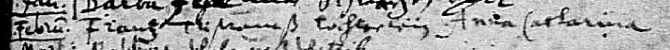 Kirchenbuch Mengeringhausen 1645; ARCHION-Bild 1656 in Kirchenbuch 1633 – 1741Abschrift:„ …Febru. Frantz Tristramß Töchterlein Anna Catharina“.